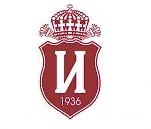 УНИВЕРСИТЕТСКА МНОГОПРОФИЛНА БОЛНИЦА ЗА АКТИВНО ЛЕЧЕНИЕ·ЦАРИЦА ЙОАННА-ИСУЛ· ЕАД	Булстат: 831605806 гр. София 1527, ул. “Бяло море” № 8; тел: (+359 2) 9432 170, факс: (+359 2) 9432 144, 9432 180http://www.isul.eu/·ЦАРИЦА ЙОАННА· 					 	      ИСУЛ                                                                                                                                                                   УТВЪРЖДАВАМ,                                                                                    ИЗПЪЛНИТЕЛЕН ДИРЕКТОР                                                                                           ПРОФ. Д-Р БОЙКО КОРУКОВ, ДМ,				Д  О  К  У  М  Е  Н  Т  А  Ц  И  Яза участие в процедура на възлагане на обществена поръчкапо реда на Глава 26, на стойност по чл. 20, ал. 3, т. 2 от ЗОП с предмет„Доставка на ХЕМОДИАЛИЗНИ АПАРАТИ За УМБАЛ „Царица Йоанна-ИСУЛ” ЕАД”гр. София 2018 г.С Ъ Д Ъ Р Ж А Н И Е	Раздел I. Обява за обществена поръчка на стойност по чл.20, ал.3, т.2 от ЗОП	Раздел II. Общи указания за подготовка на офертата	Раздел III. Критерий за възлагане	            Раздел IV. Образци на документи /Приложения №№ 1÷11/ 		Раздел V. Проект на договор	Раздел VI. Техническа спецификацияРаздел ІОбява за обществена поръчка на стойност по чл.20, ал.3, т.2 от ЗОП*приложено на отделен файлРаздел ІІОбщи указания за подготовка на офертата	1. Предмет на обществената поръчка: Предметът на настоящата обществената поръчка е „Доставка на хемодиализни апарати за УМБАЛ „Царица Йоанна-ИСУЛ”ЕАД” – доставка на три броя хемодиализни апарати с технически характеристики, посочени в Раздел VI. Техническа спецификация. Обхватът на обществената поръчка включва, но не се изчерпва с изпълнението на следните дейности:- доставка на хемодиализните апарати до УМБАЛ „Царица Йоанна-ИСУЛ” ЕАД, гр. София, ул. „Бяло море” № 8;- монтаж на доставената хемодиализните апарати;            - въвеждане в експлоатация на доставените хемодиализни апарати;           - обучение на персонала на Възложителя за работа с доставените хемодиализни апарати;           -гаранционно обслужване на доставените хемодиализни апарати в рамките на гаранционния срок, считано от датата на подписване на Приемо-предавателния протокол за въвеждане в експлоатация;                           - доставка на необходимите резервни части и материали за доставените хемодиализни апарати в рамките на гаранционния срок.С оглед спецификата на обществената поръчка разделянето на обособени позиции е нерационално, тъй като предметът на обществената поръчка не съдържа в себе си дейност, която може да бъде отделена и възложена като самостоятелен предмет на обществена поръчка.Оферираните модели хемодиализни апарати следва да покриват минималните изисквания, заложени в техническата спецификация. Техническите параметри трябва да бъдат еднозначно посочени със стойности  навсякъде, където е приложимо. ⃰ Приемат се оферти само за нови апарати, доказано с декларация от участника, че оферираните апарати са произведени не по-рано от 01.07.2017 г.⃰ Не се приемат предложения за фабрично-рециклирани апарати и демонстрационни такива!  	2. Правно основание за откриване на процедурата – чл.187 от ЗОП.	3. Вид на процедурата – Събиране на оферти с обява. Възлагането на обществената поръчка ще се осъществи чрез публикуване на обява за събиране на оферти, изготвена по образец, утвърден от изпълнителния директор на АОП, до всички заинтересовани лица. Обявата заедно със съпътстващата я документация се публикува на интернет страницата на УМБАЛ „Царица Йоанна-ИСУЛ”ЕАД www.isul.eu, в Профил на купувача www.isul.eu/Profil_na_kupuvacha.htm,  в Раздел www.isul.eu/Obiavi_art20_ZOP/Oferti_obiava/Obiavi_art20_ZOP.htm.             4. Място на доставка на медицинската апаратура – УМБАЛ "Царица Йоанна-ИСУЛ" ЕАД, ул. "Бяло море" № 8 гр. София, Клиника по хемодиализа.            5. Срокове:5.1.Срок на валидност на офертите - 60 календарни дни, считано от крайния срок за подаване на офертите. През този срок всеки участник е обвързан с условията на представената от него оферта; 5.2.Срок за доставка на хемодиализните апарати – не по-дълъг от 60 календарни дни, считано от датата на подписване на договора;         5.3.Срок за монтаж на хемодиализните апарати -  не по-дълъг от 5 работни дни, считано от датата на доставката; 5.4.Гаранционен срок на доставените хемодиализни апарати - не по-малко от 24 месеца. Гаранционният срок започва да тече от датата на подписването на Приемо-предавателния протокол за въвеждане в експлоатация на доставените хемодиализни апарати.	6. Прогнозна  стойност на поръчката (максимален финансов ресурс, предвиден от Възложителя за изпълнение на поръчката) – 55 000 лв. без ДДС.     	7. Условия и начин на плащане: Плащането ще се извърши както следва:- 20% - авансово, в 10 /десет/ дневен срок след подписване на договора и представяне на фактура-оригинал; – 80% - разсрочено, на четири равни месечни вноски, платими след доставка, монтаж, пускане в експлоатация, обучение на персонала за работа и подписване на приемо-предавателен протокол. Средствата се осигуряват от приходи по договор с НЗОК. 	8. Изисквания към участниците по отношение на личното им състояние и съответствието им с критериите за подбор. Основания за отстраняване.	В обявената обществена поръчка може да участва всяко българско или чуждестранно физическо или юридическо лице, както и техни обединения, което отговаря на условията и изискванията, предвидени в:- Търговския закон (ТЗ);- Закона за обществените поръчки (ЗОП и ППЗОП);- Закона за противодействие на корупцията и за отнемане на незаконно придобитото имущество (ЗПКОНПИ);- Закон за мерките срещу изпирането на пари (ЗМИП);- Закона за икономическите и финансовите отношения с дружествата, регистрирани в юрисдикции с преференциален данъчен режим, свързаните с тях лица и техните действителни собственици (ЗИФОДРЮПДРСЛТДС) и други нормативни актове, свързани с предмета на обществената поръчка, както и на изискванията на Възложителя, посочени в настоящата документация за участие.В случай, че участникът е обединение, което не е регистрирано като самостоятелно юридическо лице, участникът представя оригинал или заверено копие от документ, от който да е видно правното основание за създаване на обединението, както и следната информация във връзка обществената поръчка:правата и задълженията на участниците в обединението;разпределението на отговорността между членовете на обединението;дейностите, които ще изпълнява всеки член на обединението.Участниците в обединението трябва да определят партньор, който да представлява обединението за целите на поръчката, като същият може да е посочен в договора, или в друг документ, подписан от членовете на обединението. В документа за създаване на обединението задължително следва да има клауза, според която членовете на обединението отговарят при условията на солидарна отговорност за изпълнение на поръчката, ако същата бъде възложена за изпълнение на обединението. Не се допускат промени в състава на обединението след подаване на офертата. Когато участникът, определен за изпълнител е неперсонифицирано обединение на физически и/или юридически лица, възложителят няма изискване за създаване на юридическо лице, но договорът за обществена поръчка се сключва след като изпълнителят представи пред възложителя заверено копие от удостоверение за данъчна регистрация и регистрация по БУЛСТАТ на създаденото обединение или еквивалентни документи съгласно законодателството на държавата, в която обединението е установено. 	При участие на клон на чуждестранно лице се спазват изискванията на чл. 36 от ППЗОП.Лице, което участва в обединението или е дало съгласие и фигурира като подизпълнител в офертата на друг участник, не може да представя самостоятелна оферта.	В настоящата обществена поръчка едно физическо или юридическо лице може да участва само в едно обединение.	* Съгласно чл. 46, ал. 1 от ППЗОП участниците са длъжни да уведомят писмено възложителя в 3-дневен срок, в случай че се окажат свързани лица с друг участник в настоящата поръчка.	8.1.Изисквания към участниците по отношение на личното им състояние. Прилагане на основанията за отстраняване.	А/ Изисквания към участниците по чл. 54, ал.1 от ЗОП относно личното състояние - основания за задължително отстраняване. 	Нормативно установените изисквания на чл. 54, ал. 1 от ЗОП относно личното състояние на участниците са абсолютно задължителни, и Възложителят отстранява от участие в процедурата участник, когато:	► е осъден с влязла в сила присъда, освен ако е реабилитиран, за престъпление по чл.108а, чл. 159а–159г, чл.172, чл.192а, чл.194–217, чл.219–252, чл.253–260, чл.301-307, чл. 321, 321а и чл. 352–353е от Наказателния кодекс;	► е осъден с влязла в сила присъда, освен ако е реабилитиран, за престъпление, аналогично на тези по т.1, в друга държава членка или трета страна;	► има задължения за данъци и задължителни осигурителни вноски по смисъла на чл.162, ал.2, т.1 от ДОПК и лихвите по тях, към държавата или към общината по седалището на възложителя и на кандидата или участника, или аналогични задължения, установени с акт на компетентен орган, съгласно законодателството на държавата, в която кандидатът или участникът е установен, освен ако е допуснато разсрочване, отсрочване или обезпечение на задълженията или задължението е по акт, който не е влязъл в сила;	► е налице неравнопоставеност в случаите по чл. 44, ал. 5 от ЗОП;	► е установено, че: 	- е представил документ с невярно съдържание, свързан с удостоверяване липсата на основания за отстраняване или изпълнението на критериите за подбор;	- не е предоставил изискваща се информация, свързана с удостоверяване липсата на основания за отстраняване или изпълнението на критериите за подбор;	► е налице конфликт на интереси, който не може да бъде отстранен.	Когато участникът е обединение от физически и/или юридически лица, изискванията по чл. 54, ал.1, т.1÷5 и т.7 от ЗОП се прилагат за всеки член на обединението;	Когато участникът е посочил, че ще използва подизпълнители, изискванията по чл.54, ал.1, т.1÷5 и т.7 от ЗОП се прилагат за всеки от тях.	За доказване на съответствието с посоченото изискване участниците следва да представят декларация по чл. 97, ал. 5 от ППЗОП за липсата на обстоятелствата по чл. 54, ал. 1, т. 1÷5 и 7 от ЗОП /по образците от документацията/. 	Б/ Изисквания към участниците по чл. 55, ал.1, т. 1 и т. 4 от ЗОП: 	Възложителят ще отстрани от участие в процедурата участник, за когото е налице някое от следните обстоятелства:	► обявен е в несъстоятелност или е в производство по несъстоятелност, или е в процедура по ликвидация, или е сключил извънсъдебно споразумение с кредиторите си по смисъла на чл. 740 от Търговския закон, или е преустановил дейността си, а в случай че кандидатът или участникът е чуждестранно лице – се намира в подобно положение, произтичащо от сходна процедура, съгласно законодателството на държавата, в която е установен; 	► доказано е, че е виновен за неизпълнение на договор за обществена поръчка, довело до предсрочното му прекратяване, изплащане на обезщетения или други подобни санкции, с изключение на случаите, когато неизпълнението засяга по-малко от 50 на сто от стойността или обема на договора;	Когато участникът е обединение от физически и/или юридически лица, изискванията по чл.55, ал.1, т.1 и т.4 от ЗОП се прилагат за всеки член на обединението;	Когато участникът е посочил, че ще използва подизпълнители при изпълнение на поръчката, изискванията по чл.55, ал.1, т.1 и т.4 от ЗОП се прилагат за всеки от тях. 		За доказване на съответствието с посоченото изискване участниците следва да представят декларация за липсата на обстоятелствата по чл. 55, ал. 1, т. 1 и т. 4 от ЗОП /свободен текст/. 	8.2. Мерки за доказване на надеждност 	А/На основание чл. 56 от ЗОП участник, за когото са налице основания за отстраняване по чл. 54, ал. 1 от ЗОП и посочените от възложителя обстоятелства по чл. 55, ал. 1 от ЗОП, има право да представи доказателства, че е предприел мерки, които гарантират неговата надеждност, въпреки наличието на съответното основание за отстраняване. За тази цел кандидатът или участникът може да докаже, че: ►е погасил задълженията си по чл. 54, ал. 1, т. 3 от ЗОП, включително начислените лихви и/или глоби или че те са разсрочени, отсрочени или обезпечени;►е платил или е в процес на изплащане на дължимо обезщетение за всички вреди, настъпили в резултат от извършеното от него престъпление или нарушение;►е изяснил изчерпателно фактите и обстоятелствата, като активно е съдействал на компетентните органи, и е изпълнил конкретни предписания, технически, организационни и кадрови мерки, чрез които да се предотвратят нови престъпления или нарушения.►е платил изцяло дължимото вземане по чл. 128, чл. 228, ал. 3 или чл. 245 от Кодекса на труда.Възложителят преценява предприетите от кандидата или участника мерки, като отчита тежестта и конкретните обстоятелства, свързани с престъплението или нарушението.В случай че предприетите от кандидата или участника мерки са достатъчни, за да се гарантира неговата надеждност, възложителят не го отстранява от процедурата.Мотивите за приемане или отхвърляне на предприетите мерки и представените доказателства се посочват в решението за класиране или прекратяване на процедурата.Участник, който с влязла в сила присъда или друг акт съгласно законодателството на държавата, в която е произнесена присъдата или е издаден актът, е лишен от правото да участва в процедури за обществени поръчки или концесии, за времето, определено с присъдата или акта, няма право да използва възможността да представи доказателства, че е предприел мерки, които гарантират неговата надеждност.Като доказателства за надеждността на кандидата или участника се представят следните документи:►по отношение на обстоятелствата по чл. 56, ал. 1, т. 1 и 2 ЗОП  – документ за извършено плащане или споразумение, или друг документ, от който да е видно, че задълженията са обезпечени или че страните са договорили тяхното отсрочване или разсрочване, заедно с погасителен план и/или с посочени дати за окончателно изплащане на дължимите задължения или е в процес на изплащане на дължимо обезщетение;	►по отношение на обстоятелството по чл. 56, ал. 1, т. 3 ЗОП  – документ от съответния компетентен орган за потвърждение на описаните обстоятелства.	8.3. Доказване липсата на основания за отстраняване	За доказване на липсата на основания за отстраняване участникът, избран за изпълнител, представя:►за обстоятелствата по чл.54, ал.1, т.1 от ЗОП – свидетелство за съдимост;►за обстоятелството по чл.54, ал.1, т.3 от ЗОП – удостоверение от органите по приходите и удостоверение от общината по седалището на възложителя и на участника;►за обстоятелствата по чл. 55, ал.1, т.1 от ЗОП – удостоверение, издадено от Агенцията по вписванията.	*Документите се представят и за членовете на обединението, за подизпълнителите и третите лица, ако има такива. 	*Възложителят няма право да изисква представянето на документите за доказване на липсата на основания, когато обстоятелствата в тях са достъпни чрез публичен безплатен регистър или информацията или достъпът до нея се предоставя от компетентния орган на възложителя по служебен път.	*Участниците са длъжни да уведомят писмено възложителя в 3-дневен срок от настъпване на обстоятелство по чл. 54, ал. 1 от ЗОП, или посоченото от възложителя основание по чл. 55, ал. 1 ЗОП. 	8.4. Изисквания към участниците, свързани с критериите за подбор.	С критериите за подбор се определят минималните изисквания за допустимост на офертите.           8.4.1.Изисквания относно годността /правоспособността/ на участниците за упражняване на професионална дейност:        	Участниците трябва да са регистрирани като търговци по българското законодателство или по законодателство на държава-членка на Европейския съюз, или държава - страна по Споразумението за Европейското икономическо пространство, и да имат право да извършват търговия на едро с медицински изделия. 	За доказване на съответствието с посочените изисквания участниците следва да посочат необходимата информация в Декларация, че участникът отговаря на всички посочени в документацията критерии за подбор /свободен текст/. В нея следва да посочат и № на притежаваното разрешение за търговия на едро с медицински изделия, издадено по реда на ЗМИ. 	Преди сключването на договора за обществена поръчка възложителят изисква от участника, определен за изпълнител, да представи заверено копие от Разрешение за търговия на едро с медицински изделия, издадено по реда на ЗМИ.	8.4.2. Изисквания относно икономическото и финансовото състояние на участниците: 	Възложителят не поставя изисквания към икономическото и финансовото състояние на участниците в процедурата.		8.4.3. Изисквания относно техническите възможности на участниците – технически и професионални способности: 	►Участниците следва да разполагат с технически лица – сервизни специалисти/ инженери, които притежават образование, квалификация и правоспособност, необходими за извършване на дейността и обучени от производителя на хемодиализните апарати. За доказване съответствие с това изискване участниците представят списък на техническите лица, включително такива, които ще отговарят за контрола на качеството, които участниците ще използват за изпълнение на поръчката, с посочване на притежаваните от тях документ за правоспособност/сертификат/свидетелство, описани с номер на документа, дата на издаване и издател на документа. Списъкът се попълва в Приложение № 9 /Декларация „Списък на техническите лица“ от документацията за обществената поръчка/.Изисквано минимално ниво: Минимум 1 (един) сервизнен специалист, преминал обучение при производителя на предлаганата апаратура. Преди сключването на договора за обществена поръчка възложителят изисква от участника, определен за изпълнител, да представи за техническите лица-сервизни специалисти/инженери от списъка, които ще изпълняват поръчката, заверени копия на притежаваните от тях удостоверения/сертификати, издадени от производителя на апаратурата за преминал курс за обучение по отношение на предлаганата апаратура..►Участниците трябва да прилагат система за управление на качеството, сертифицирана по EN ISO 9001:2008 или еквивалентен, с обхват медицински изделия. За доказване на съответствието с посочените изисквания участниците следва да посочат необходимата информация в Декларация, че участникът отговаря на всички посочени в документацията критерии за подбор /свободен текст/. В нея следва да посочат и № на притежавания сертификат за управление на качеството, както и сертифициращия орган, който го е издал.Изисквано минимално ниво: Участниците трябва да притежават сертификат EN ISO 9001:2008 или еквивалентен, с обхват медицински изделия и/или медицински консумативи, валиден към датата на подаване на офертата.	Преди сключването на договора за обществена поръчка възложителят изисква от участниците, определени за изпълнители, да представят заверено от участника копие от сертификат  EN ISO 9001:2008 (или еквивалент).*Сертификатите трябва да са издадени от независими лица, които са акредитирани по съответната серия европейски стандарти от Изпълнителна агенция "Българска служба за акредитация" или от друг национален орган по акредитация, който е страна по Многостранното споразумение за взаимно признаване на Европейската организация за акредитация, за съответната област или да отговарят на изискванията за признаване съгласно чл. 5а, ал. 2 от Закона за националната акредитация на органи за оценяване на съответствието. Възложителят ще приеме еквивалентни сертификати, издадени от органи, установени в други държави членки.	10. Съдържание на офертата. Всяка оферта трябва да съдържа:1. Опис на документите, съдържащи се в офертата;2. Изрично пълномощно, ако офертата се подава от пълномощник, а не от законовия представител на участника (оригинал или нотариално заверено копие);3.Представяне на участника, включващо административни сведения за участника, което включва посочване на единен идентификационен код по чл. 23 от Закона за търговския регистър, БУЛСТАТ и/или друга идентифицираща информация в съответствие със законодателството на държавата, в която кандидатът или участникът е установен, както и адрес, включително електронен, за кореспонденция при провеждането на поръчката                /Приложение № 1/;  * В случай, че участникът е обединение, задължително се представя копие от договор за създаване на обединението. Към офертата си участниците прилагат и документ, подписан от лицата в обединението, в който задължително се посочва представляващият, в случай че не е посочено в договора.4. Списък на всички задължени лица по смисъла на чл. 54, ал. 2 и чл. 55, ал. 3 от ЗОП, както и информация относно правно-организационната форма, под която участникът осъществява дейността си; 5. Декларация за конфиденциалност по чл. 102 от ЗОП /когато е приложимо, свободен текст/;6. Декларация по чл. 97, ал. 5 от ППЗОП за обстоятелствата по чл. 54, ал. 1, т. 1, 2 и 7 от ЗОП - Приложение № 2; *Когато участникът е обединение, което не е юридическо лице, документът се представя за всеки от членовете на обединението. 7. Декларация по чл. 97, ал. 5 от ППЗОП за обстоятелствата по чл. 54, ал. 1, т. 3-5 от ЗОП -  Приложение № 3;8. Декларация за липсата на обстоятелствата по чл. 55, ал. 1, т. 1 и т. 4 от ЗОП - свободен текст. 9. Декларация по чл. по чл. 3, т. 8 и чл. 4 от ЗИФОДРЮПДРСТДС – Приложение № 4;10. Декларация по чл. 101, ал. 9 и 11 от ЗОП – Приложение № 5;11. Декларация по чл. чл. 69 от ЗПКОНПИ - Приложение № 6;12. Декларация, че участникът отговаря на всички посочени в документацията критерии за подбор - свободен текст; 13.Техническо предложение, което съдържа: 13.1.Документ за упълномощаване, когато лицето, което подава офертата, не е законният представител на участника;   13.2. Декларация, че участникът приема условията в проекта на договора и валидност на офертата - Приложение № 7;13.3. Декларация по чл. 47, ал. 3 от ЗОП - Приложение № 8;13.4. Декларация „Списък на техническите лица “ - Приложение № 9;13.5. Предложение за изпълнение на поръчката в съответствие с техническата спецификация и изскванията на възложителя, изготвено по Приложение № 10, и Таблица за съответствиеПриложение № 10А – неделима част от Приложение № 10.13.6. Заверено от участника копие на удостоверяване на оторизацията му от производителя на оферираната медицинска апаратура /или от упълномощения представител по смисъла на чл. 10, ал. 2 от ЗМИ/;13.7. Подробни проспекти, каталози или брошури на български език, съдържащи пълни технически показатели и параметри на предлаганите медицински ръкавици. Параметрите и техните стойности, посочени в Предложение за изпълнение на поръчката, се доказват с информацията от предоставения каталог/брошура. 14. Ценово предложение на участника относно цената за придобиване на, изготвено по Приложение №11 "Ценово предложение”, на хартиен носител, поставено в отделен запечатан непрозрачен плик с надпис "Предлагани ценови параметри". Предложената цена следва да включва всички разходи за изпълнение предмета на поръчката. 	Оферти, които не отговарят на изискванията на Възложителя, ще бъдат отстранявани. 	11. Срок, време и място за предоставяне на офертата:	Всеки участник има право да представи само една оферта, като не се приемат варианти на офертата. При изготвяне на офертата всеки участник трябва да се придържа точно към обявените от възложителя условия.     	Лице, което участва в обединение или е дало съгласие и фигурира като подизпълнител в офертата на друг участник, не може да представя самостоятелна оферта. Едно физическо или юридическо лице може да участва само в едно обединение. Свързани лица не могат да бъдат самостоятелни участници в една и съща процедура. 	Оферти се представят от участника или от упълномощен от него представител - лично или чрез пощенска или друга куриерска услуга с препоръчана пратка с обратна разписка всеки работен ден до крайния срок за подаване на офертите - 16:30 ч. на 14.06.2018 г. в сектор „Договори и договорни партньори”, УМБАЛ "Царица Йоанна-ИСУЛ"ЕАД, ул."Бяло море"№ 8.      	При изготвяне на офертата всеки участник трябва да се придържа точно към обявените от възложителя условия. До изтичането на срока за подаване на офертите всеки участник в процедурата може да промени, допълни или да оттегли офертата си.      	В случай, че до изтичане на крайния срок за подаване на офертите са получени по-малко от три оферти, на основание чл. 188, ал. 2 от ЗОП първоначално определения срок за подаване на оферти ще бъде  удължен по законоустановения ред.       	Офертата се предоставя в запечатана непрозрачна опаковка, върху която се изписват адреса на Възложителя и предмета на настоящата обществена поръчка. Посочват се наименованието на участника, /включително участниците в обединението, когато е приложимо/, адрес за кореспонденция, телефон и по възможност - факс и електронен адрес, наименованието на поръчката за която се подава офертата. 	12. Време и място на отваряне на офертите: 	Отварянето на офертите ще се извърши на 15.06.2018 г. от 10:00 ч.  в заседателната зала на изпълнителния директор. Отварянето на офертите е публично и на него могат да присъстват участниците в процедурата или техни упълномощени представители. 	13. Разглеждане на офертите: 	След изтичането на срок/а/овете за получаване на оферти, изпълнителният директор със заповед определя нечетен брой лица /комисия/, които да разгледат и оценят получените оферти. Комисията отваря по реда на тяхното постъпване запечатаните непрозрачни опаковки и оповестява тяхното съдържание. Протоколът за разглеждането и оценката на офертите и за класирането на участниците, изготвен от Комисията, се представя на изпълнителния директор за утвърждаване, след което в един и същи ден се изпраща на участниците и се публикува в Профила на купувача.	14. Сключване на договор: 	С избрания изпълнител ще бъде сключен договор за изпълнение на поръчката. Договорът ще бъде изготвен съгласно проекта на договор, част от настоящата документация. При сключване на договора определеният за изпълнител представя документи, издадени от компетентен орган, за удостоверяване липсата на основания за отстраняването му.  	Възложителят предвижда за обезпечаване изпълнението на договора определеният за изпълнител да представи гаранция за изпълнение на договора в размер на  4 /четири/ % от стойността на договора без ДДС. Условията и срока за задържане и освобождаването и се уреждат в договора за възлагане на обществената поръчка. Гаранцията за изпълнение се представя в една от следните форми:а) парична сума, внесена по посочената по-долу банкова сметка на ВЪЗЛОЖИТЕЛЯ в  Стопанска и Инвестиционна банка: IBAN BG15 BUIB 9888 1012 740900, BIG код BUIB BGSF; или б) безусловна неотменяема банкова гаранция; илив)застраховка, която обезпечава изпълнението чрез покритие на отговорността на ИЗПЪЛНИТЕЛЯ.      	По неуредените въпроси от обявата ще се прилагат разпоредбите на ЗОП и ППЗОП и приложимите разпоредби на действащото законодателство в Република България. Раздел  IIIКритерий за възлагане. Класирането на допуснатите участници ще се извърши ще се извърши въз основа на икономически най-изгодната оферта, определена  въз основа на избрания критерий за възлагане  «най-ниска цена». Раздел IV.Образци на документи                         Приложение № 1   Дата: ...................2018 г.                            ДЕКЛАРАТОР:  /……................................../                                                                      		Име и фамилия                           	  																……………………..     Подпис на лицето (и печат)                        Приложение № 2ДЕКЛАРАЦИЯ
по чл. 97, ал. 5 от ППЗОП
(за обстоятелствата по чл. 54, ал. 1, т. 1, 2 и 7 от Закона за обществените поръчки)Долуподписаният /-ната/ ............................................................................................,    с    ЕГН .................................,  л.к.№ ................................... издадена    на ............................ от МВР – гр. ……………….., в качеството ми на ………….................................... на ..................................................................... (посочва се фирмата, която представлявате),  ЕИК ……………………, във връзка с участие в поръчка, възлагана чрез публикуване на обява за събиране на оферти по реда на Глава 26 от ЗОП с предмет „Доставка на хемодиализни апарати за УМБАЛ „Царица Йоанна-ИСУЛ”ЕАД”ДЕКЛАРИРАМ, ЧЕ:	1. Не съм осъден с влязла в сила присъда по чл.108а, чл.159а-159г, чл.172, чл.192а, чл.194-217, чл.219-252, чл.253-260, чл.301-307, чл.321 и 321а, чл.352-353е от Наказателния кодекс;	2. Не съм осъден с влязла в сила присъда за аналогично на т. 1 престъпление в друга държава-членка или трета страна;	3. Не е налице конфликт на интереси, който не може да бъде отстранен.Известна ми е отговорността по чл.313 от Наказателния кодекс за посочване на неверни данни.Дата: ...................2018 г.                            ДЕКЛАРАТОР:  /……................................../                                                                      		Име и фамилия                           	  																……………………..     Подпис на лицето (и печат)Приложение № 3ДЕКЛАРАЦИЯ по чл. 97, ал. 5 от ППЗОП (за обстоятелствата по чл. 54, ал. 1, т. 3 - 5 от Закона за обществените поръчки)Долуподписаният /-ната/ ............................................................................................,    с    ЕГН .................................,  л.к.№ ................................... издадена    на ............................ от МВР – гр. ……………….., в качеството ми на ………….................................................. на ................................................................ (посочва се фирмата, която представлявате),  ЕИК ……………………, във връзка с участие в поръчка, възлагана чрез публикуване на обява за събиране на оферти по реда на Глава 26 от ЗОП с предмет „Доставка на хемодиализни апарати за УМБАЛ „Царица Йоанна-ИСУЛ”ЕАД”ДЕКЛАРИРАМ, ЧЕ:1. Представляваният от мен участник:1.1 Няма задължения за данъци и задължителни осигурителни вноски по смисъла на чл. 162 ал. 2, т. 1 от Данъчно-осигурителния процесуален кодекс и лихвите по тях, към държавата или към общината по седалището на Възложителя и на представлявания от мен участник или аналогични задължения, установени с акт на компетентен орган, съгласно законодателството на държавата, в която представлявания от мен участник е установен.1.2. Няма задължения за данъци и задължителни осигурителни вноски по смисъла на чл. 162 ал. 2, т. 1 от Данъчно-осигурителния процесуален кодекс и лихвите по тях, към държавата или към общината по седалището на възложителя и на представлявания от мен участник или аналогични задължения, установени с акт на компетентен орган, съгласно законодателство на държавата, в която представлявания от мен участник е установен.2. За представляваният от мен участник не е налице неравнопоставеност в случаите по чл. 44 ал. 5 от ЗОП.3. Представляваният от мен участник не е представил документ с невярно съдържание, свързан с  удостоверяване липсата на основания за отстраняване или изпълнението на критериите за подбор.4. Участникът, който представлявам е предоставил изискващата се информация, свързана с удостоверяване условията, на които следва да отговарят участниците, (включително изискванията за финансови и икономически условия, технически способности и квалификация когато е приложимо).Известна ми е отговорността по чл.313 от Наказателния кодекс за посочване на неверни данни.Дата: ...................2018 г.                            ДЕКЛАРАТОР:  /……................................../                                                                      		Име и фамилия                           	  																……………………..     Подпис на лицето (и печат)Приложение № 4Д Е К Л А Р А Ц И Япо чл. 3, т. 8 и чл. 4 от ЗИФОДРЮПДРСТДС	Долуподписаният /-ната/ ............................................................................................,    с    ЕГН .................................,  л.к.№ ................................... издадена    на ............................ от МВР – гр. ……………….., в качеството ми на …………........................................ на .................................................................... (посочва се фирмата, която представлявате),  ЕИК ……………………, във връзка с участие в поръчка, възлагана чрез публикуване на обява за събиране на оферти по реда на Глава 26 от ЗОП с предмет „Доставка на хемодиализни апарати за УМБАЛ „Царица Йоанна-ИСУЛ”ЕАД”ДЕКЛАРИРАМ, че:1. Представляваното от мен дружество е /не е регистрирано в юрисдикция с                                                       /ненужното се зачертава/преференциален данъчен режим, а именно: _____________________________________.2. Представляваното от мен дружество е / не е свързано с лица, регистрирани в                                                                    /ненужното се зачертава/юрисдикции с преференциален данъчен режим, а именно: _______________________.3. Представляваното от мен дружество попада в изключението на чл. 4, т. ___от Закона за икономическите и финансовите отношения с дружествата, регистрирани в юрисдикции с преференциален данъчен режим, свързаните с тях лица и техните действителни собственици.	Забележка: Тази точка се попълва, ако дружеството е регистрирано в юрисдикция с преференциален данъчен режим или е свързано с лица, регистрирани в юрисдикции с преференциален данъчен режим.4. Запознат съм с правомощията на възложителя по чл. 6, ал. 4 от Закона за икономическите и финансовите отношения с дружествата, регистрирани в юрисдикции с преференциален данъчен режим, свързаните с тях лица и техните действителни собственици.Известна ми е отговорността по чл. 313 от Наказателния кодекс за посочване на неверни данни.   Дата: ...................2018 г.                            ДЕКЛАРАТОР:  /……................................../                                                                      		Име и фамилия                           	  																……………………..     Подпис на лицето (и печат)  Приложение № 5Д Е К Л А Р А Ц И Япо чл. 101, ал. 9 и ал. 11 от ЗОП	Долуподписаният /-ната/ ...............................................................................................,    с    ЕГН .................................,  л.к.№ ................................... издадена    на ............................ от МВР – гр. ……………….., в качеството ми на …………....................................................... на .......................................................................... (посочва се фирмата, която представлявате),  ЕИК ……………………, във връзка с участие в поръчка, възлагана чрез публикуване на обява за събиране на оферти по реда на Глава 26 от ЗОП с предмет „Доставка на хемодиализни апарати за УМБАЛ „Царица Йоанна-ИСУЛ”ЕАД”Д Е К Л А Р И Р А М:	Представляваното от мен дружество:	1. не участва в обединение, което е участник в настоящата процедура;	2. не е давало съгласие да бъде подизпълнител на друг участник в настоящата процедура;	3. не е свързано лице с друг участник в настоящата процедура по смисъла на § 1, т. 13 и 14 от допълнителните разпоредби на Закона за публичното предлагане на ценни книжа.Известна ми е отговорността по чл. 313 от Наказателния кодекс за посочване на неверни данни.  Дата: ...................2018 г.                            ДЕКЛАРАТОР:  /……................................../                                                                      		Име и фамилия                           	  																……………………..     Подпис на лицето (и печат)Приложение № 6ДЕКЛАРАЦИЯза липса на обстоятелствата по чл. 69 от Закона за противодействие на корупцията и за отнемане на незаконно придобитото имуществоДолуподписаният    /-ната/ ...................................................................................,    с    ЕГН .................................,  л.к.№ ........................           издадена    на ..........................     в в качеството    ми    на......................................................................... на ......................................... (посочва се фирмата, която представлявате), с ЕИК …………………..................................., във връзка с участие в поръчка, възлагана чрез публикуване на обява за събиране на оферти по реда на Глава 26 от ЗОП с предмет „Доставка на хемодиализни апарати за УМБАЛ „Царица Йоанна-ИСУЛ”ЕАД”Д Е К Л А Р И Р А М, че:1. За представлявания от мен участник Е / НЕ Е (невярното се зачертава) налице основание по чл. 69, ал. 1 и/или ал. 2 във вр. с чл. 6, ал. 1 от Закона за противодействие на корупцията и за отнемане на незаконно придобитото имущество (ЗПКОНПИ), а именно: (тази част се попълва, единствено ако за участника Е налице основание по чл. 69 във вр. с чл. 6, ал. 1 от ЗПКОНПИ) .............................................................................................................................................. (описва се в какво се състои основанието по чл. 69, ал. 1 и/или ал. 2 от ЗПКОНПИ).ЗАБЕЛЕЖКА: Съгласно чл. 69, ал. 1 от ЗПКОНПИ лице, заемало висша публична длъжност, което в последната една година от изпълнението на правомощията или задълженията си по служба е участвало в провеждането на процедури за обществени поръчки или в процедури, свързани с предоставяне на средства от фондове, принадлежащи на Европейския съюз или предоставени от Европейския съюз на българската държава, няма право в продължение на една година от освобождаването си от длъжност да участва или да представлява физическо или юридическо лице в такива процедури пред институцията, в която е заемало длъжността, или пред контролирано от нея юридическо лице.Съгласно чл. 69, ал. 2 от ЗПКОНПИ забраната за участие в процедури за обществени поръчки или в процедури, свързани с предоставяне на средства от фондове, принадлежащи на Европейския съюз или предоставени от Европейския съюз на българската държава, се прилага и за юридическо лице, в което лицето по ал. 1 е станало съдружник, притежава дялове или е управител или член на орган на управление или контрол след освобождаването му от длъжност.ЗАБЕЛЕЖКА: Лицата, заемащи висши публични длъжности по смисъла на ЗПКОНПИ, са посочени в чл. 6 от същия закон.Известно ми е, че при деклариране на неверни данни нося наказателна отговорност по чл. 313 от НК.  Дата: ...................2018 г.                            ДЕКЛАРАТОР:  /……................................../                                                                      		Име и фамилия                           	  																……………………..     Подпис на лицето (и печат)Приложение № 7Д Е К Л А Р А Ц И Яза приемане условията на проекто договора и валидност на офертата	Долуподписаният /-ната/ ............................................................................................,    с    ЕГН .................................,  л.к.№ ................................... издадена    на ............................ от МВР – гр. ……………….., в качеството ми на …………................................................... на ................................................................ (посочва се фирмата, която представлявате),  ЕИК ……………………, във връзка с участие в поръчка, възлагана чрез публикуване на обява за събиране на оферти по реда на Глава 26 от ЗОП с предмет „Доставка на хемодиализни апарати за УМБАЛ „Царица Йоанна-ИСУЛ”ЕАД”                                                          Д Е К Л А Р И Р А М:1. Представляваното от мен дружество като участник в поръчката, възлагана чрез публикуване на обява за събиране на оферти, приема условията на приложения към документацията за участие проект на договор. 2. Валидността на офертата е ……… календарни дни след крайния срок за подаване на офертите.Известно ми е, че за вписване на неверни данни в настоящата декларация подлежа на наказателна отговорност съгласно чл. 313 от Наказателния кодекс.    Дата: ...................2018 г.                            ДЕКЛАРАТОР:  /……................................../                                                                      		Име и фамилия                           	  																……………………..     Подпис на лицето (и печат)Приложение № 8Д Е К Л А Р А Ц И ЯПо чл. 47, ал. 3 от Закона за обществените поръчки 	Долуподписаният    /-ната/ ...................................................................................,    с    ЕГН .................................,  л.к.№ ........................           издадена    на ..........................     в в качеството    ми    на......................................................................... на ......................................... (посочва се фирмата, която представлявате), с ЕИК …………………..................................., във връзка с участие в поръчка, възлагана чрез публикуване на обява за събиране на оферти по реда на Глава 26 от ЗОП с предмет „Доставка на хемодиализни апарати за УМБАЛ „Царица Йоанна-ИСУЛ”ЕАД”Д Е К Л А Р И Р А М, че:При изготвяне на офертата са спазени задълженията, свързани с данъци и осигуровки, опазване на околната среда, закрила на заетостта и условията на труд, които са в сила в страната. Известно ми е, че за неверни данни нося наказателна отговорност по чл. 313 от Наказателния кодекс.Дата: ...................2018 г.                            ДЕКЛАРАТОР:  /……................................../                                                                      		Име и фамилия                           	  																……………………..     Подпис на лицето (и печат)/	Приложение № 9ДЕКЛАРАЦИЯ 	Долуподписаният    /-ната/ ...................................................................................,    с    ЕГН .................................,  л.к.№ ........................           издадена    на ..........................     в в качеството    ми    на......................................................................... на ......................................... (посочва се фирмата, която представлявате), с ЕИК …………………..................................., във връзка с участие в поръчка, възлагана чрез публикуване на обява за събиране на оферти по реда на Глава 26 от ЗОП с предмет „Доставка на хемодиализни апарати за УМБАЛ „Царица Йоанна-ИСУЛ”ЕАД”ДЕКЛАРИРАМДата: ...................2018 г.                            ДЕКЛАРАТОР:  /……................................../                                                                      		Име и фамилия                           	  																……………………..     Подпис на лицето (и печат)        Приложение № 10……………………………………………….[наименование на участника],представлявано от [трите имена] в качеството на [длъжност, или друго качество],с БУЛСТАТ/ЕИК […], със седалище […] и адрес на управление […], адрес за кореспонденция: […]ПРЕДЛОЖЕНИЕ ЗА ИЗПЪЛНЕНИЕ НА ПОРЪЧКАТА В СЪОТВЕТСТВИЕ С ТЕХНИЧЕСКАТА СПЕЦИФИКАЦИЯ И ИЗСКВАНИЯТА НА ВЪЗЛОЖИТЕЛЯза участие в процедура за избор на изпълнител на обществена поръчка, възлагана чрез публикуване на обява за събиране на оферти по реда на Глава 26 от ЗОП с предмет „Доставка на хемодиализни апарати за УМБАЛ „Царица Йоанна-ИСУЛ”ЕАД”УВАЖАЕМИ ДАМИ И ГОСПОДА,С настоящото представяме нашето предложение за изпълнение на поръчката, съобразено с техническата спецификация и изскванията на възложителя.1.Предлаганите от нас хемодиализни апарати са с марка: ..……………....., модел: ……………………………, производител: ……………………………………. Апаратите са фабрично нови, не са демонстрационни или рециклирани, и не са демо оборудване. 2. Декларарираме, че оферираните от нас хемодиализни апарати са произведени не по-рано от 01.07.2017 г. 3. Декларираме, че предлаганият от нас апарат притежава СЕ-маркировка /Директива 93/42/EEC с нанесена маркировка върху медицинското изделие/.4. Предлагаме срок за доставка на медицинската апаратура  ………… (словом:…….) дни. 	5. Предлагаме срок за монтаж на доставените хемодиализни апарати ………… (словом:…….) дни,  считано от датата на доставката.6. Предлаганият от нас гаранционен срок на доставената апаратурата е .............. (словом:…….) месеца, считано от датата на въвеждане й в експлоатация. Задължаваме се в рамките на гаранционния срок да осигурим на Възложителя гаранционно сервизно обслужване.7. В рамките на гаранционния срок се задължаваме да изпратим свои квалифицирани представители на място за констатиране и идентифициране на повредата в срок от ……….(словом:…….) часа, от получаване на рекламационното съобщение на Възложителя. При визитата на сервизния екип се съставя констативен протокол за извършеното техническо обслужване, вида на повредата, работите и срокът необходими за отстраняването в два еднообразни екземпляра. Задължаваме се да отстраним настъпила повреда в срок от …… (словом:…….) дни  или по-кратък, считано от датата на констатирането на повредата. 8. Задължаваме се да осигурим на Възложителя гаранционно сервизно обслужване на Медицинската апаратура в гаранционния срок. Задължаваме се да извършваме с предимство гаранционното обслужване на Медицинската апаратура на Възложителя по време на целия гаранционен период, в срок не по-късно от ………… (словом:…….) дни от постъпване на заявка за обслужване от страна на Възложителя. 9. Декларираме, че ще предоставим необходимото обучение съгласно препоръките на производителя в срок от ……………..(словом:…….) календарни дни, считано от датата на подписване на протокол за въвеждане в експлоатация на  апаратурата.*За посочване на данните на предлаганата апаратура и доказване на съответствие с изискванията на Възложителя, да се използва Приложение № 10А - Таблица  за съответствие на параметрите на предлаганата апаратура  с  Техническата спецификация на възложителя, като и документи удостоверяващи посочените стойности - каталози, брошури, проспекти в оригинал и превод на български език с посочване на страница и №. Дата: ...................2018 г.                            ДЕКЛАРАТОР:  /……................................../                                                                      		Име и фамилия                           	  																……………………..     Подпис на лицето (и печат)         Приложение № 11……………………………………………….[наименование на участника],представлявано от ………………………………………….[трите имена] в качеството на …………………………[длъжност, или друго качество],с БУЛСТАТ/ЕИК […], със седалище […] и адрес на управление […], адрес за кореспонденция: […]ЦЕНОВО ПРЕДЛОЖЕНИЕ  за участие в процедура за избор на изпълнител на обществена поръчка, възлагана чрез публикуване на обява за събиране на оферти по реда на Глава 26 от ЗОП с предмет „Доставка на хемодиализни апарати за УМБАЛ „Царица Йоанна-ИСУЛ”ЕАД”УВАЖАЕМИ ДАМИ И ГОСПОДА,С настоящото представяме нашето ценово предложение при посочените в документацията за участие условия:*Забележки: Така предложената цена включва всички разходи за изпълнение предмета на поръчката. Всички цени следва да бъдат с точност до втори десетичен знак след запетаята. Дата: ...................2018 г.                            ДЕКЛАРАТОР:  /……................................../                                                                      		Име и фамилия                           	  																……………………..     Подпис на лицето (и печат)Представяне на участникаПредставяне на участникаПредставяне на участникавъв връзка с участие в поръчка, възлагана чрез публикуване на обява за събиране на оферти по реда на Глава 26 от ЗОП с предмет „Доставка на хемодиализни апарати за УМБАЛ „Царица Йоанна-ИСУЛ”ЕАД”.във връзка с участие в поръчка, възлагана чрез публикуване на обява за събиране на оферти по реда на Глава 26 от ЗОП с предмет „Доставка на хемодиализни апарати за УМБАЛ „Царица Йоанна-ИСУЛ”ЕАД”.във връзка с участие в поръчка, възлагана чрез публикуване на обява за събиране на оферти по реда на Глава 26 от ЗОП с предмет „Доставка на хемодиализни апарати за УМБАЛ „Царица Йоанна-ИСУЛ”ЕАД”.Наименование на участника:ЕИК/БУЛСТАТ/ЕГН(или друга идентифицираща информация в съответствие със законодателството на държавата, в която участникът е установен)Седалище:- пощенски код, населено място:- ул./бул. №, блок №, вход, етаж:Адрес за кореспонденция:- пощенски код, населено място:- ул./бул. №, блок №, вход, етаж:Телефон:Факс:E-mail адрес:(в случай че участникът е обединение, информацията се попълва за всеки участник в обединението, като се добавя необходимият брой полета)(в случай че участникът е обединение, информацията се попълва за всеки участник в обединението, като се добавя необходимият брой полета)Лица, представляващи участника по учредителен акт:Лица, представляващи участника по учредителен акт:(ако лицата са повече от едно, се добавя необходимият брой полета)(ако лицата са повече от едно, се добавя необходимият брой полета)Трите имена, ЕГН, лична карта №, адресТрите имена, ЕГН, лична карта №, адресТрите имена, ЕГН, лична карта №, адресУчастникът се представлява заедно или поотделно (невярното се зачертава) от следните лица:1. ...............................................................2. ...............................................................Данни за банковата сметка:Обслужваща банка:.....................................................................................................................................................................................................................IBAN.............................................................................................................................................................................................................................BIC...............................................................................................................................................................................................................................Титуляр на сметката:..............................................................................................................................................................................................................         За верността на списъка на списъка с техническите лица, включително такива, които                      ще отговарят за контрола на качеството, които ще изпълняват поръчката:№Наименование на апаратуратаКоличество, брЕдинична цена в лева без ДДСОбщо цена в лева без ДДС 1.3                                                         ДДС:                                                         ДДС:                                                                                   .....................                                                                                    .....................                                                                                    .....................                      Общо цена в лева с ДДС:                     Общо цена в лева с ДДС:                                                                                   ......................                                                                                    ......................                                                                                    ...................... 